PEMERINTAH   KABUPATEN      INTAN JAYA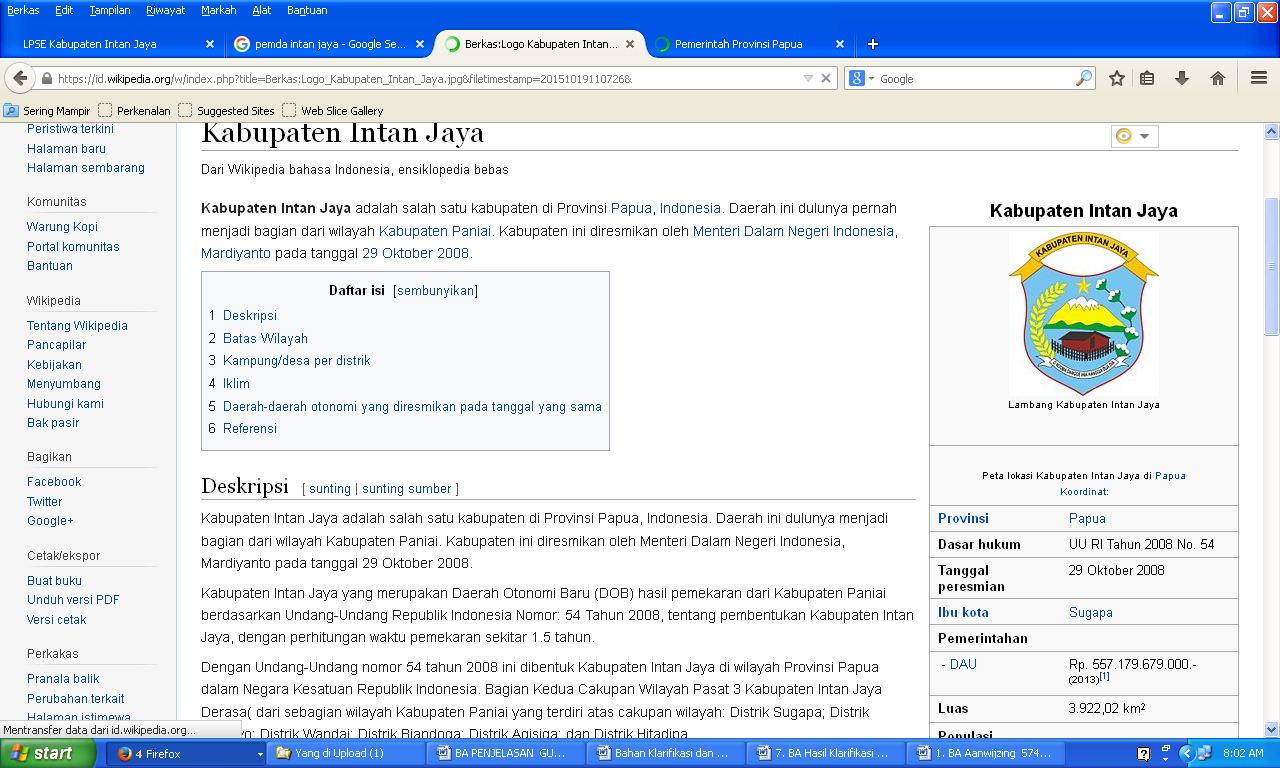 BAGIAN PENGADAAN BARANG JASAJl. Medan, Kel. Karang Mulia - NabireNabire,  13 Juli  2018Nomor		: 3/Pokja 4/KL 203742/VII /2018Lamp. 		: -Perihal 	: Undangan Pembuktian KualifikasiKepada Yth,Direktur   CV. MEDIA  SOLUSINDO  INFORMATIKADi -TempatDengan hormat,Atas penawaran saudara yang telah dievaluasi dan dinyatakan lulus pada paket pekerjaan Pengadaan Alat Studio Dan Komunikasi kode lelang 20374,  Pokja 4 PBJ Intan Jaya mengundang saudara agar hadir pada tahapan pembuktian kualifikasi yang akan dilaksanakan pada:Hari / Tanggal	:  Senin,  16 Juli 2018Jam			:  12.00  -  14.00 WITTempat		:  Kantor PBJ  Kabupaten Intan Jaya, Jalan Medan, Kel. Karang Mulia NabireDisampaikan kepada saudara agar  :Membawa Dokumen asli / fotocopy yang dilegalisir sesuai Daftar Isian Kualifikasi yang telah disampaikan kepada Pokja.Membawa dokumen pendukung lainnya yang disyaratkan dalam Bab. VI, Huruf C point 3 dan point 4 pada Dokumen Pengadaan. Ketidak hadiran saudara dalam tahapan pembuktian kualifikasi menyebabkan penawaran saudara dinyatakan gugur.Apabila perusahaan saudara dinyatakan lulus pembuktian kualifikasi, akan dilanjutkan dengan Negosiasi Teknis dan BiayaDemikian undangan ini disampaikan, terima kasih atas perhatiannya.TertandaPOKJA 4 PBJ  Kabupaten Intan Jaya